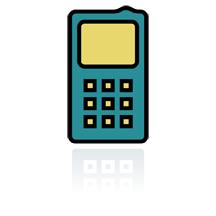 「防災メール・まもるくん」は、災害時の情報等をメールでお知らせする、県の防災情報等メール配信システムです。地震・津波、台風、大雨等の防災気象情報や避難勧告等に加えて、PM2.5注意喚起情報及び光化学オキシダント注意報発令情報も配信しています。これまでは、PM2.5注意喚起情報及び光化学オキシダント注意報発令情報は、「地域の安全情報」に登録されている方に配信していましたが、平成27年4月から「PM2.5・光化学オキシダント注意情報」という登録カテゴリができ、PM2.5・光化学オキシダント注意情報のみを受信できるようになりました （すでに、「地域の安全情報」に登録されている方は、変更等の手続きは必要ありません）。登録方法mamoru@bousaimobile.pref.fukuoka.lg.jp　に空メールを送信するか（すぐに返信メールが届きますので、メールに従って操作してください）、右のＱＲコードを携帯電話で読み取って、登録画面を開いてください。迷惑メール着信拒否の設定をされている場合、まもるくんからの返信メールが届かないことがありますので、その場合は設定を解除してみてください。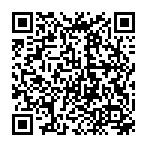 「防災メール・まもるくん」の登録ページが開きます。画面に従い、お住まいの地域やパスワードなどを登録します。登録完了後、「ログイン」ボタンを押して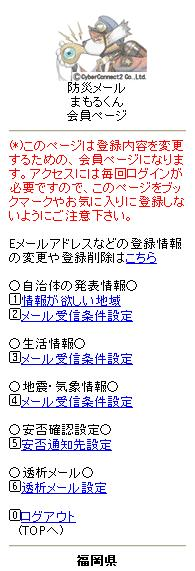 「まもるくん会員ページ」にログインします。「防災メールまもるくん会員ページ」が開きます。初期設定では、「PM2.5・光化学オキシダント注意情報」は配信されない設定になっていますので、メール受信条件設定から、配信するに設定を変更して下さい。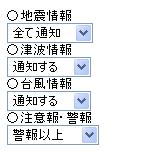 